To Kill a Mockingbird Final EssaySTEP 1: Essay Topic OptionsDecide which of the two topics below were most meaningful to you in the novel To Kill a Mockingbird?  The more relevant to you, the easier it will be for you to write about. Mark the topic you plan to write you essay on._______ Atticus lives by his philosophy of “walking around in someone’s skin. “  How do these actions or events impact not only Atticus, but other characters throughout the book?  Focus on characters such as Scout, Jem, Calpurnia, townspeople, country people, Walter Cunningham Sr. or any other character. _______This novel teaches us about the problem of human inequality.  Write about specific aspects of inequality in Maycomb, Alabama – i.e. the advantages and disadvantages that certain characters experience. Focus on characters such as Boo Radley, Tom Robinson, Bob Ewell, Mayella Ewell, Burris Ewell, Mr. Cunningham, Walter Cunningham,  Dill Harris, Dolphus Raymond,…	STEP 2: Spew and SortFirst, Brainstorm (spew) all of the reasons why that is true based on events, character actions, dialogue…from the text.AT LEAST TWO EXAMPLES FOR A CATEGORYNext, using a highlighter sort your spew into categories.Then, name each category Finally, record the 2 categories that best support your claim below.Categories _________________________________   __________________________________________STEP 3 : Generating Possible ClaimsWrite 2-3 possible claim starters you might be able to prove for the topic you have chosen to write about.1.STEP 4: Decide on your claimStar          the claim you plan you write your essay about.Step 5:  Writing the IntroductionWrite or type a draft of your introduction paragraph.Remember to include the following:Step 6: Building the Body (Your Thinking about body paragraph 1)Create the graphic organizer in your notebook for each of the two categories your have determined will BEST support your claim.  Identify the 2 pieces of evidence you will use, find them in the text and record the citation at the same time.  Use your gists and headlines to help you locate your evidence. Record your evidence and explanation of how it proves your claim.	Step 7:  Repeat this again for category 2 (Your Thinking about body paragraph 2)Create the graphic organizer in your notebook for each of the two categories your have determined will BEST support your claim.  Identify the 2 pieces of evidence you will use, find them in the text and record the citation at the same time.  Use your gists and headlines to help you locate your evidence. Record your evidence and explanation of how it proves your claim.	Step 8: Turning Notes in Writing Body ParagraphsWrite or type your body notes into your two body paragraphs.  Think about the burger…Step 9:  The ConclusionWrite or type a draft of your concluding paragraph.Remember to include the following:THESE ARE EXAMPLES FOR TOPIC ONEWalking in skinScout            2 different examplesJem           2 different examplesTHESE ARE EXAMPLES FOR TOPIC TWOInequalitiesBoo            2 different examplesRacism            2 different examples2.3.Introduce title and authorBrief summary, relevant background informationDebatable claim2 categories supporting claimRemember to begin each body paragraph with a topic sentence that identifies the example or evidence that is relevant to your claim. Next, set the scene – i.e. explain what is happening in the story and which characters are involved -  before introducing a particular quotation. Next,  quote in a concise manner any description and/or dialogue that you find especially important or illuminating.  For each quotation or paraphrase of a scene, provide relevant commentary  – i.e. explain to your readers why each example or bit of evidence is significant.TWO SANDWICHES/BODY PARAGRAPH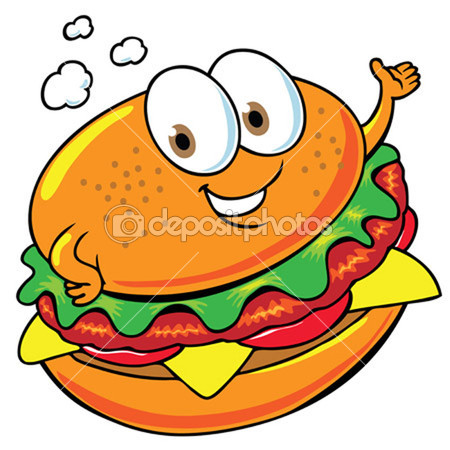 Topic sentenceFresh rephrasing of claim statement (remember, one easy way to do this is to invert your claim)Supporting sentencesSummarize or wrap up the main points in the body of the essayExplain how ideas fit togetherClosing sentenceFinal words